Менеджер Василюк ДарьяООО «Туда-Сюда»Тел.096 003 65 02       050 139 90 03      (057)751 75 00Величие РимаЛьвов - Будапешт - Любляна - Флоренция - Пиза - Рим - Ватикан - Неаполь - Помпеи - Сан-Марино - Падуя - Венеция - Мишкольц-Тапольце - Токай – Львовачало тура:Фирма оставляет за собой право изменять программу тура без уменьшения общего объема услуг. Автобусное обслуживание в свободное время не предусмотрено. Минимальное количество туристов для выполнения факультативной программы - 30 человек.

Стоимость факультативных программ состоит из стоимости входных билетов и/или транспортного обслуживания и/или услуг гида и/или резервации. Стоимость оплаченных и неиспользованных услуг не возвращается!

В программах тура указано ориентировочное время. Точное место и время отъезда из города, начало экскурсий и дополнительной программы объявляется руководителем группы.подарок на память об Италии;встреча представителем фирмы;проезд комфортабельным автобусом (кондиционер, аудио, видео);проживание в отеле ***, завтраки шведский столТуристы, путешествующие одни, могут быть поселены в трехместный номер - это может быть двухместный номер с дополнительной кроватью.В случае отсутствия подселения турист поселяется в одноместный номер с доплатой.сопровождение руководителя по всему маршруту;экскурсии по программе.входные билеты;индивидуальное медицинское страхование на период тура -  44,7 грн, страховая компания Граве Украина, ассистирующая компания Mondial assistance, программа страхования «Standard». Если возраст туриста от 60 до 69 лет, коэффициент страхования увеличивается в 1,5 раза, если возраст туриста от 70 до 74 лет - 2,0 раза, от 75 до 79 лет - 3,0 раза, от 80 до 84 лет - 4, 0 раза. Лица старше 85 лет на страхование не принимаются;факультативные программы;проезд в общественном транспорте;доплата за одноместное размещение;туристический сбор в отелях в Италии - 15€ / чел;консульский сбор 35€ для граждан Украины.Фирма не несет ответственности за работу консульских, таможенных, пограничных, дорожных служб, пробки на дорогах,
погодные условия и связанные с этим задержки в туре и возможные неудобства.езупречная Италия за 10 дней! Тур в Италию с очень насыщенной программой.3 ночи в Риме.Спокойная Венеция, противоречивый Неаполь, легендарные Помпеи - все в программе тура!Возможность увидеть город падающей башни - Пизу.Интересная экскурсия в столице Словении - Любляне.Посещение миниатюрной европейской страны Сан-Марино. Без ночных переездов!И подарок от фирмы:подарок на память о туре в Италию;пешеходная экскурсия по старинному Львову.3 ночи в Риме.Спокойная Венеция, противоречивый Неаполь, легендарные Помпеи - все в программе тура!Возможность увидеть город падающей башни - Пизу.Интересная экскурсия в столице Словении - Любляне.Посещение миниатюрной европейской страны Сан-Марино. Без ночных переездов!И подарок от фирмы:подарок на память о туре в Италию;пешеходная экскурсия по старинному Львову.январьфевральмартапрельмайиюньиюльавгустсентябрьоктябрь247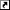 7, 214, 18, 26*3, 1620*4*, 18*1*, 15*193, 17, 24 ПРОГРАММА ТУРА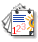 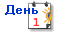 Львов. Встреча каждого гостя представителем фирмы 
8:30 - выезд из Львова, дневной переезд через Карпаты. Читать далее »
14:00 - выезд из Чопа. Прохождение границы.
Переезд в Будапешт.  Замечательным знакомством с городом для Вас станет программа «Будапешт в иллюминации» - прогулка на кораблике по Дунаю с бокалом шампанского (15€). Читать далее » 
Поселение в отель.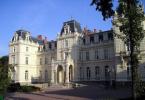 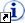 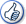 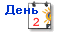 Завтрак. Выселение из отеля.
9:00 - обзорная экскурсия «Будапешт - жемчужина Дуная». Читать далее »
Свободное время.
 Рекомендуем посетить крупнейший в центральной Европе Тропикарий - Океанариум  + торговый центр «Кампона»(12€). Читать далее » 
Переезд по территории Венгрии. 
Ночлег в отеле на территории Венгрии.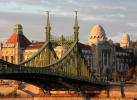 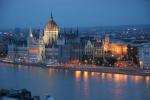 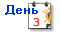 Завтрак. Выселение из отеля.
Переезд в Любляну. Обзорная экскурсия по городу. Читать далее »
Переезд во Флоренцию.
Поселение в отель.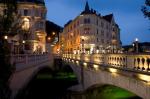 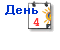 Завтрак. Выселение из отеля.
Обзорная экскурсия «Колыбель искусства»Читать далее »
Свободное время.
 Рекомендуем: экскурсия в Пизу -  город падающей башни и известного в Италии университета (30€). Читать далее »
Переезд в Рим.
Поселение в отель.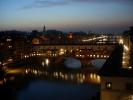 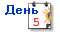 Завтрак.
Обзорная экскурсия по Риму. Читать далее »
ВНИМАНИЕ! ДВИЖЕНИЕ ПО РИМУ ИСКЛЮЧИТЕЛЬНО ОБЩЕСТВЕННЫМ ТРАНСПОРТОМ!
Свободное время.
 Рекомендуем: экскурсия по Ватикану  (входной билет 30€). Читать далее »
Ночлег в отеле.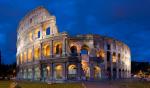 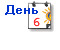 Завтрак. Свободный день.
8:30 -  - экскурсия в Неаполь (55€). Читать далее »
Свободное время.
 Рекомендуем экскурсию в Помпеи (входной билет 15€). Читать далее »
Ночлег в отеле.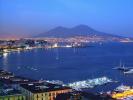 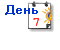 Завтрак. Выселение из отеля.
Переезд в миниатюрную страну Сан-Марино. Читать далее »
Свободное время.
Переезд в Падую. Обзорная вечерняя экскурсия по городу. Читать далее »
Поселение в отель возле Падуи и ночлег.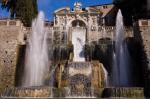 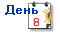 Завтрак. Выселение из отеля. Свободный день.
 - поездка в Венецию. Экскурсия «Жемчужина Адриатики»(45€). Читать далее »
Переезд в сторону Венгрии.
Поселение в транзитный отель.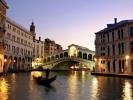 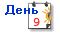 Завтрак. Выселение из отеля.
9:00 - переезд в Мишкольц-Тапольце, посещение уникального не только в Венгрии, но и в Европе естественного образования - пещерной купальни (Входной билет 1750F ≈ 7€). Читать далее »
 Рекомендуем дегустацию токайских вин и настоящий венгерский гуляш (20€) Читать далее »
Поселение в отель.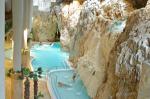 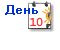 Завтрак. Выселение из отеля.
Переезд по территории Венгрии. Прохождение границы.
И какой праздник без подарков!  Сувениры на память! 
Прибытие во Львов (вечером около 19:00).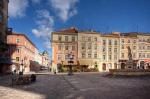 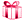  ЦЕНА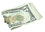  Стоимость тура определяется датой оформления заказа, а не датой оплаты!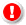 
Доплата за одноместное размещение – 25€/ночь.

* - на выезд 26 апреля стоимость по туру «Величие Рима (майский)»

* на выезды, отмеченные звездочкой, сезонная доплата 15€. Оплата производится в гривнах по фиксированному курсу  Подарок от фирмы: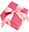  В стоимость тура входит: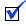  В стоимость тура не входит: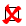 